ЧТО НЕОБХОДИМО ЗНАТЬ И ПОМНИТЬ РОДИТЕЛЯМ ПРИ КОНТОРОЛЕ ЗА ВЫПОЛНЕНИЕМ ЗАДАНИЯ РЕБЁНКОМ ДОМА:- Домашнее задание в индивидуальной тетради записывает логопед.- Домашние задания выполняются не в один приём. А разбиваются на части (по10-15 минут работы).Не рекомендуем выполнять задания  вечером перед сном. Большую пользу принесёт выполнение задания небольшими порциями (по 2-3 упражнения). Артикуляционная гимнастика и автоматизация звуков выполняется ежедневно до 3-х раз в день.Остальные задания выполняются однократно.- все задания прочитываются взрослыми для ребёнка вслух. Эти задания ребёнок выполняет устно, а взрослый вписывает в индивидуальную логопедическую тетрадь ответ ребёнка, не корректируя его: сохраняя все произнесённые окончания и формы слов.- графические задания ребёнок выполняет самостоятельно (рисует, выполняет штриховку и пр.) но под обязательным присмотром взрослого.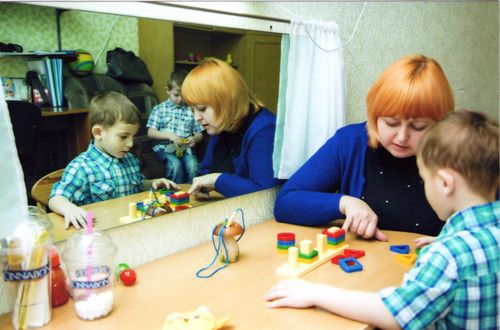 Контроль за выполнением домашнего задания позволяет поддерживать тесную взаимосвязь между логопедом, воспитателями группы и родителями, общей целью которых является  успешная коррекция речи ребёнка и всесторонняя подготовка его к обучению в  школе; выработка психологической и  эмоциональной  готовности к усвоению новых знаний и умений; воспитание грамотной, образованной, гармонично развитой личности.